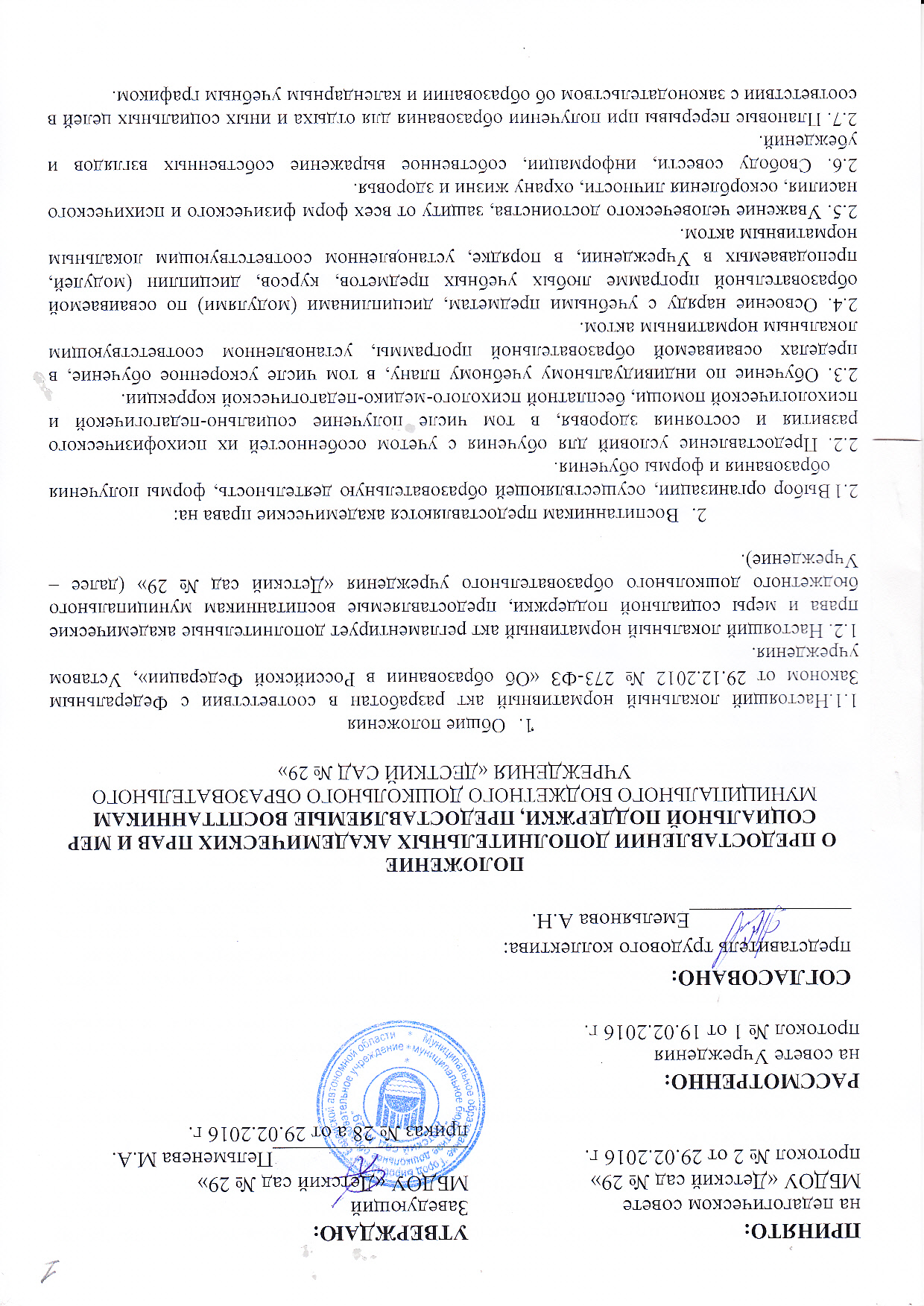 2.8. Перевод в другое Учреждение, реализующееобразовательную программу соответствующего уровня, в порядке, предусмотренном федеральным органом исполнительной власти, осуществляющим функции по выработке государственной политики и нормативно-правовомурегулированию в сфере образования и локальными нормативными актами Учреждения.2.12. Бесплатное пользование библиотечно-информационными ресурсами, учебной, научной базой Учреждения в порядке, установленном соответствующим локальным нормативным актом. 2.14. Бесплатное пользование на время получения образованияучебными пособиями, атакже учебно-методическими материалами, средствами обучения и воспитания в порядке, установленном соответствующим локальным нормативным актом.2.15. Пользование в порядке, установленном локальными нормативными актами, лечебно-оздоровительной инфраструктурой, объектами культуры и объектами спорта Учреждения. 2.16. Развитие своих творческих способностей интересов, включая участие в конкурсах, олимпиадах, выставках, смотрах, физкультурных мероприятиях, спортивных мероприятиях, в том числе в официальных спортивных мероприятиях, и других массовых мероприятиях в порядке, установленном соответствующим локальным нормативным актом.2.17. Поощрение за успехи в учебной, физкультурной, спортивной деятельности.2.18. Охрану здоровья, которая включает: 1) оказание первичной медико-санитарной помощи в порядке, установленном законодательством в сфере охраны здоровья; 2) организацию питания воспитанников; 3) определение оптимальной образовательной и учебной нагрузки и продолжительностиотдыха; 4) пропаганду и обучение навыкам здорового образа жизни, требованиям охраны труда; 5) организацию и создание условий для профилактики заболеваний, и оздоровления воспитанников, для занятия ими физической культурой и спортом; 6)обеспечение безопасности воспитанников во время пребывания в Учреждении;7) проведение санитарно-противоэпидемиологических и профилактических мероприятий.3. Воспитанникам предоставляются следующие права и меры социальнойподдержки и стимулирования:3.1. Горячее питание 3.2.Воспитанники имеют право на посещение по своему выбору мероприятий, которые проводятся в Учреждении, и не предусмотрены учебным планом, в порядке, установленном локальными нормативными актами.3.3. Привлечение воспитанников и их официальных представителей, их родителей (законных представителей) к труду, не предусмотренному образовательной программой, запрещается3.4. Принуждение воспитанников к вступлению в детские религиозные объединения и организации, и общественные объединения (организации), созданные политическими партиями, а также принудительное привлечение их к деятельности этих объединений и участию в агитационных компаниях и политических акциях не допускается.3.5.Иные меры социальной поддержки, предусмотренные нормативными правовыми актами Российской Федерации и нормативными правовыми актами субъектов Российской Федерации, правовыми актами органов местного самоуправления, локальными нормативными актами Учреждения 